                  KАРАР                                                                    ПОСТАНОВЛЕНИЕ     29 октябрь 2018й.                           № 61                       29 октября 2018г. О проведении публичных слушаний по проекту решения «О внесении изменений и дополнений в Устав сельского поселения Кожай-Семеновский сельсовет муниципального района Миякинский район Республики Башкортостан»         Руководствуясь Уставом сельского поселения Кожай-Семеновский сельсовет муниципального района Миякинский район Республики Башкортостан,ПОСТАНОВЛЯЮ:Провести публичные слушания по проекту решения «О внесении изменений и дополнений в Устав сельского поселения Кожай-Семеновский сельсовет муниципального района Миякинский район Республики Башкортостан» «12» ноября 2018 года в 12 часов в здании СДК села Кожай-Семеновска.Создать комиссию по организации и проведению публичных слушаний по проекту решения «О внесении изменений и дополнений в Устав сельского поселения Кожай-Семеновский сельсовет муниципального района Миякинский район Республики Башкортостан» в следующем составе:   председатель комиссии: Каримов Рим Аманулович – глава сельского поселения Кожай-Семеновский сельсовет,   секретарь комиссии: Кузьмина Рита Николаевна – управляющий делами сельского поселения Кожай-Семеновский сельсовет,   Члены комиссии:      Никифоров Виталий Димитриевич – специалист сельского поселения Кожай-Семеновский сельсовет,      Михайлов Валерий Клавдиевич – председатель постоянной комиссии по бюджету, налогам и вопросам муниципальной собственности.Для ознакомления населения проект решения «О внесении изменений и дополнений в Устав сельского поселения Кожай-Семеновский сельсовет муниципального района Миякинский район Республики Башкортостан» выставить на информационном стенде в здании администрации сельского поселения Кожай-Семеновский сельсовет муниципального района Миякинский район Республики Башкортостан и разместить на официальном сайте сельского поселения в сети Интернет.Письменные предложения по проекту решения «О внесении изменений и дополнений в Устав сельского поселения Кожай-Семеновский сельсовет муниципального района Миякинский район Республики Башкортостан» с указанием фамилии, имени, отчества, даты и места рождения, адреса места жительства гражданина, внесшего предложения, принимаются в рабочие дни по адресу: с. Кожай-Семеновка, ул. Советская, дом 61 в 10-дневный срок со дня обнародования настоящего решения на информационном стенде в здании администрации сельского поселения Кожай-Семеновский сельсовет.Настоящее постановление обнародовать «29» октября 2018 года на информационном стенде в здании администрации сельского поселения Кожай-Семеновский сельсовет муниципального района Миякинский район Республики Башкортостан и разместить на официальном сайте сельского поселения в сети Интернет.Глава сельского поселенияКожай-Семеновский сельсовет                     	                        Р.А. КаримовБашkортостан РеспубликаhыМиəкə районы муниципаль районыныn Кожай-Семеновка ауыл советы ауыл билəмəhе хакимиəте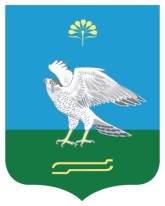 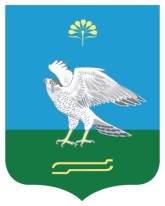 Администрация сельского поселения Кожай-Семеновский сельсовет муниципального района Миякинский район Республика БашкортостанБашkортостан РеспубликаhыМиəкə районы муниципаль районыныn Кожай-Семеновка ауыл советы ауыл билəмəhе хакимиəтеАдминистрация сельского поселения Кожай-Семеновский сельсовет муниципального района Миякинский район Республика Башкортостан